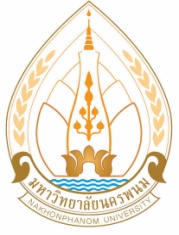 แบบฟอร์มส่งข่าวประชาสัมพันธ์คณะครุศาสตร์  มหาวิทยาลัยนครพนมวันที่ ....... เดือน.................... พ.ศ......................	ข้าพเจ้า  ............................................................................................................................................................................สาขาวิชา ....................................................หัวข้อข่าว..................................................................................................................... ยุทธศาสตร์ที่  .....................................................................................รายละเอียดของข่าว  ………………………………………………………………………………………………………………………………………………………………………………………………………………………………………………………………………………………………………………………………………………………………………………………………………………………………………………………………………………………………………………………………………………………………………………………………………………………………………………………………………………………………………………………………………………………………………………………………………………………………………………………………………………………………………………………………………………………………………………………………………………………………………………………………………………………………………………………………………………………………………………………………………………………………………………………………………………………………………………………………………………………………………………………………………………………………………………………………………………………………………………………………………………………………………………………………………………………………………………………………………………………………………………………………………………………………………………………………………………………………………………………………………………………………………………………………………………………………………………………………………………………………………………………………………………………………………………………………………………………………………………………………………………………………………………………………เอกสารที่ต้องแนบ โครงการและกำหนดการในการจัดกิจกรรม แนบรูปภาพอย่างน้อย  4 รูปภาพ (ในรูปแบบไฟล์ .jpg)  พร้อมแบบฟอร์มฉบับนี้ (ในรูปแบบไฟล์ word) ส่งทาง e-mail : ut.nat28@gmail.com